SECTION 680 – FIBER OPTIC CABLEDESCRIPTIONADD THE FOLLOWING SUBSECTION TO THIS SECTION:SUBMITTALSA.	The submittals indicated below shall be provided as specified in Section 105.02, Plans and Working Drawings.B.	The Installer (licensed Contractor or installation subcontractor) shall have experience in the furnishing, installing and testing of single mode fiber optic cable.  This experience shall include 5 projects with a project value of more than $25,000 each within the past 5 years.C.	The Contractor shall submit, one day after the bid opening, a list of qualifying experience on the INSTALLER EXPERIENCE FORM, FIBER OPTIC CABLE (See Attachment 5 in the Bid Proposal Pages) [NOTE TO SPEC WRITER – REMEMBER TO SEND ATTACHMENT 5 TO THE CONTRACT SPECIALIST, ATTACHMENT 5 IS INCLUDED IN THE SPECIAL PROVISIONS FOLDER] All required information, including: project name, Date Completed, name of owner, contact person and phone number, project cost and length of the fiber optic cable installed.D.	It is required that the superintendents of the crews installing and testing the Fiber Optic Cable have a minimum of three (3) years fiber optic cable installation supervisory field experience on at least 3 of the successfully completed projects listed on the INSTALLER EXPERIENCE FORM, FIBER OPTIC CABLE.CONSTRUCTIONINSTALLATION - GENERALDELETE PARAGRAPH “I” OF THIS SUBSECTION AND REPLACE WITH THE FOLLOWING:In all locations where fiber enters a pull box, for each cable entering the pull box or vault, cable slack shall be loosely looped through a figure-8 or a loose loop with a minimum of 0 feet of slack in all pull boxes smaller than a Type 00 vault, unless approved by the Engineer, prior to installation.  The Contractor shall leave a minimum of 10 feet of slack per conduit entrance (20 feet total) in all Type 200 vaults or other pull boxes where fiber optic cable is to be spliced, allowing the splicing activities to take place outside the pull box above ground in a controlled environment.TESTING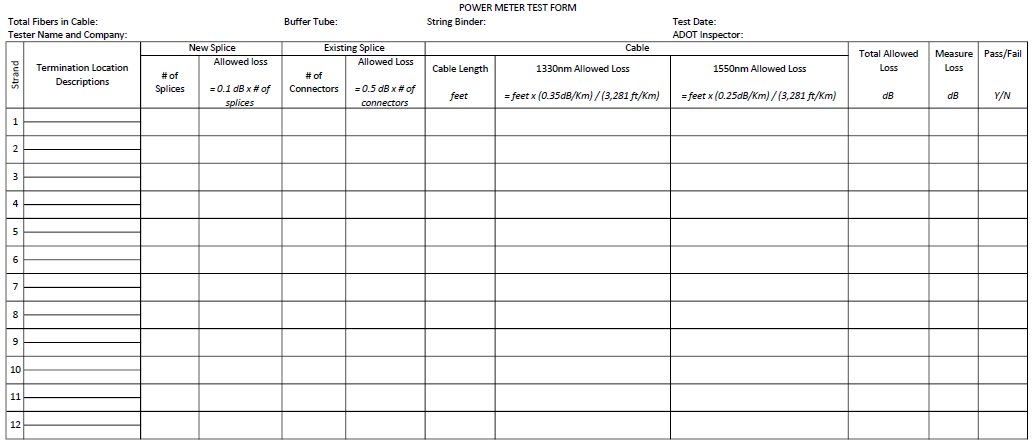 DELETE PARAGRAPH “D” OF THIS SUBSECTION AND REPLACE WITH THE FOLLOWING:D.	All fusion splices shall be measured by the fusion splicer’s internal diagnostic program when the splice is created, and shall have no greater attenuation that 0.03 db loss.Additionally, all splices shall be noted on the OTDR test documentation, and shall have no greater than a 0.03 db loss.All cables (including the CDCA and Trunk Line Cables) and all splices shall be tested as part of the completely installed system, and shall take place from connector to ST connector, if installed, or from the end the cable run at the outer limits of the project.The use of a “loop-back” testing procedure will be acceptable, if approved by  in advance of the testing.METHOD OF MEASUREMENT680.04.01 	MEASUREMENTDELETE THIS SUBSECTION IN ITS ENTIRETY AND REPLACE WITH THE FOLLOWING:The quantity of FIBER OPTIC CABLE (-STRAND) will be measured per linear foot installed, in place, complete and operational, and successfully tested. The cable shall be measured by the marking on the exterior cable sheath. No separate measurement will be made for lubricant in this item.The quantity of [FILL IN ITEM DESCRIPTION] will be measured per [UNIT].No direct measurement shall be made for [FILL IN ITEM DESCRIPTION].BASIS OF PAYMENT680.05.01 	PAYMENTDELETE THIS SUBSECTION IN ITS ENTIRETY AND REPLACE WITH THE FOLLOWING:The accepted quantity of FIBER OPTIC CABLE (-STRAND) will be paid for at the Contract unit price bid per linear foot, which shall be full compensation for installing the cable and appurtenances, complete in place, and for providing labor, hardware, cable ties, single mode fiber optic cable, lubricant, conductive line locating material, water blocking material, and labeling, all as specified, as shown on the Drawings, and as required by Engineer. All materials required to complete the system shall be incidental to the cable including the approval, furnishing, and installation of racks and hooks in , for each type installed. Payment for the fiber optic cable installation shall also include the cost of all fiber optic termination strips, terminations, and labeling as incidental to the item requiring the work. Testing, warranty, documentation, and spare parts are considered incidental to the item requiring the work.All other components of the approved Communications Distribution Cable Assembly (CDCA) and splicing shall be specified and paid under Section 681, “Fiber Optic Splice and Distribution Equipment”. Testing, temporary connectors for testing, warranty, documentation, training, and spare parts are considered incidental to the item requiring the work.The accepted quantity of [FILL IN ITEM DESCRIPTION] will be paid for at the contract unit price of [UNIT] and shall include all materials, equipment and labor required including, but not limited to,  [FILL IN] and all other items necessary to complete the work as shown on the Plans, as specified herein and as directed by the Engineer.Unless otherwise provided in the Special Provisions, no payment will be made for [FILL IN ITEM DESCRIPTION] as such. The cost thereof shall be considered as included in the price bid for construction or installation of the items for which [FILL IN ITEM DESCRIPTION] is required.Payment will be made under:END OF SECTION 680ITEM NO.ITEM DESCRIPTIONUOM680.0005FIBER OPTIC CABLE ( – STRAND)LF